                                                                      NORSK MOPS KLUBB            SØKNADSSKJEMA – ÅRETS HUND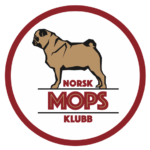 Søknaden gjelder kategori:	        ÅRETS MOPS	        	          ÅRETS VALP                               (kryss av)	       	ÅRETS NYKOMMER	          ÅRETS VETERANHundens navn:	     Registreringsnr.:	     	Dato/arrangement		                    Resultater				            PoengEier:                                             TotaltNavn:       Navn:       Adresse:       Adresse:       Postnr:       Poststed:       Telefon:       Telefon:       E-post:         E-post:         